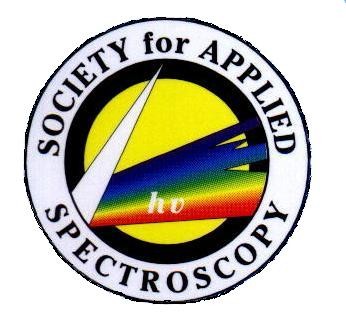 I have reviewed the student section and financial information section of this application and verify, to the best of my ability, that the information provided is correct. I will also provide, along with this application, a letter of recommendation addressing the applicant’s research ability and merit.Please email all completed, signed applications and supporting material to sasadmin@s-a-s.org or mail to Society for Applied Spectroscopy, 168 West Main Street, #300, New Market, MD 21774  Student Applicant InformationStudent Applicant InformationStudent Applicant InformationStudent Applicant InformationStudent Applicant InformationStudent Applicant InformationStudent Applicant InformationStudent Applicant InformationStudent Applicant InformationStudent Applicant InformationStudent Applicant InformationStudent Applicant InformationStudent Applicant InformationStudent Applicant InformationStudent Applicant InformationStudent Applicant InformationStudent Applicant InformationStudent Applicant InformationStudent Applicant InformationStudent Applicant InformationStudent Applicant InformationStudent Applicant InformationFull Name:Full Name:Full Name:	Last	Last	Last	Last	Last	Last	Last	Last	Last	Last	Last	Last	Last	Last	Last	LastFirstFirstFirstFirstFirstM.I.Address:Address:Address:	Street Address	Street Address	Street Address	Street Address	Street Address	Street Address	Street Address	Street Address	Street Address	Street Address	Street Address	Street Address	Street Address	Street Address	Street Address	Street Address	Street Address	Street Address	Street Address	Street Address	Street AddressApartment/Unit #	City	City	City	City	City	City	City	City	City	City	City	City	City	City	City	City	CityStateStateStateStateZIP CodeHome Phone:Home Phone:Home Phone:Home Phone:(         )(         )(         )(         )(         )(         )Alternate Phone:Alternate Phone:Alternate Phone:Alternate Phone:Alternate Phone:(         )(         )(         )(         )(         )(         )(         )E-mail Address:E-mail Address:E-mail Address:E-mail Address:E-mail Address:E-mail Address:College or University:College or University:College or University:College or University:Major:Major:Major:□ Freshman  □ Freshman  □ Sophomore□ Sophomore□ Sophomore□ Sophomore□ Sophomore□ Junior□ Junior□ Senior□ Senior□ Senior□ Senior□ Senior□ SeniorAdvisor’s Name:Advisor’s Name:Advisor’s Name:Advisor’s Name:Advisor’s Name:Advisor’s Name:Advisor’s Name:Advisor’s Phone:Advisor’s Phone:Advisor’s Phone:Advisor’s Phone:Advisor’s Phone:Advisor’s Phone:Advisor’s Phone:(         )(         )Advisor’s Email:Advisor’s Email:Advisor’s Email:Advisor’s Email:Advisor’s Email:Advisor’s Email:Advisor’s Email:Presentation InformationPresentation InformationPresentation InformationPresentation InformationPresentation InformationPresentation InformationPresentation InformationPresentation InformationPresentation InformationPresentation InformationPresentation InformationPresentation InformationPresentation InformationPresentation InformationPresentation InformationPresentation InformationPresentation InformationPresentation InformationPresentation InformationPresentation InformationPresentation InformationPresentation InformationTitle:Title:Date submitted to SciX:Date submitted to SciX:Date submitted to SciX:Date submitted to SciX:Date submitted to SciX:Date submitted to SciX:Date submitted to SciX:BriefAbstract:BriefAbstract:BriefAbstract:SignatureSignatureDatePlease attach a copy of the full abstract as submitted to SciX.Please attach a copy of the full abstract as submitted to SciX.Please attach a copy of the full abstract as submitted to SciX.Please attach a copy of the full abstract as submitted to SciX.Please attach a copy of the full abstract as submitted to SciX.Please attach a copy of the full abstract as submitted to SciX.Please attach a copy of the full abstract as submitted to SciX.Please attach a copy of the full abstract as submitted to SciX.Please attach a copy of the full abstract as submitted to SciX.Please attach a copy of the full abstract as submitted to SciX.Please attach a copy of the full abstract as submitted to SciX.Please attach a copy of the full abstract as submitted to SciX.Please attach a copy of the full abstract as submitted to SciX.Please attach a copy of the full abstract as submitted to SciX.Please attach a copy of the full abstract as submitted to SciX.Please attach a copy of the full abstract as submitted to SciX.Please attach a copy of the full abstract as submitted to SciX.Please attach a copy of the full abstract as submitted to SciX.Please attach a copy of the full abstract as submitted to SciX.Please attach a copy of the full abstract as submitted to SciX.Please attach a copy of the full abstract as submitted to SciX.Please attach a copy of the full abstract as submitted to SciX.Financial InformationFinancial InformationFinancial InformationFinancial InformationFinancial InformationFinancial InformationFinancial InformationFinancial InformationFinancial InformationFinancial InformationFinancial InformationFinancial InformationFinancial InformationFinancial InformationFinancial InformationFinancial InformationFinancial InformationFinancial InformationFinancial InformationFinancial InformationFinancial InformationFinancial InformationTotal Budget Request:Total Budget Request:Total Budget Request:Total Budget Request:Total Budget Request:Total Budget Request:Total Budget Request:Total Budget Request:Total Budget Request:□ Detailed Travel Budget Attached□ Detailed Travel Budget Attached□ Detailed Travel Budget Attached□ Detailed Travel Budget Attached□ Detailed Travel Budget Attached□ Detailed Travel Budget Attached□ Detailed Travel Budget Attached□ Detailed Travel Budget Attached□ Detailed Travel Budget Attached□ Detailed Travel Budget Attached□ Detailed Travel Budget Attached□ Detailed Travel Budget Attached□ Detailed Travel Budget Attached□ Detailed Travel Budget Attached□ Detailed Travel Budget Attached□ Detailed Travel Budget Attached□ Detailed Travel Budget Attached□ Detailed Travel Budget Attached□ Detailed Travel Budget Attached□ Detailed Travel Budget Attached□ Detailed Travel Budget Attached□ Detailed Travel Budget Attached□ Financial Need Statement Attached□ Financial Need Statement Attached□ Financial Need Statement Attached□ Financial Need Statement Attached□ Financial Need Statement Attached□ Financial Need Statement Attached□ Financial Need Statement Attached□ Financial Need Statement Attached□ Financial Need Statement Attached□ Financial Need Statement Attached□ Financial Need Statement AttachedAlternate Funding Sources:Alternate Funding Sources:Alternate Funding Sources:Alternate Funding Sources:Alternate Funding Sources:Alternate Funding Sources:Alternate Funding Sources:Alternate Funding Sources:Alternate Funding Sources:Alternate Funding Sources:Faculty Advisor Information (must be a SAS member in good standing at time of student application)Faculty Advisor Information (must be a SAS member in good standing at time of student application)Faculty Advisor Information (must be a SAS member in good standing at time of student application)Faculty Advisor Information (must be a SAS member in good standing at time of student application)Faculty Advisor Information (must be a SAS member in good standing at time of student application)Faculty Advisor Information (must be a SAS member in good standing at time of student application)Faculty Advisor Information (must be a SAS member in good standing at time of student application)Faculty Advisor Information (must be a SAS member in good standing at time of student application)Faculty Advisor Information (must be a SAS member in good standing at time of student application)Full Name:Full Name:LastLastLastFirstFirstFirstM.I.Address:Address:Street AddressStreet AddressStreet AddressStreet AddressStreet AddressStreet AddressCityCityCityCityCityStateZIP CodePrimary Phone:(         )(         )(         )Alternate Phone:Alternate Phone:(         )(         )(         )Email:Email:Email:AdvisorSignature Date